Affiche concours 2013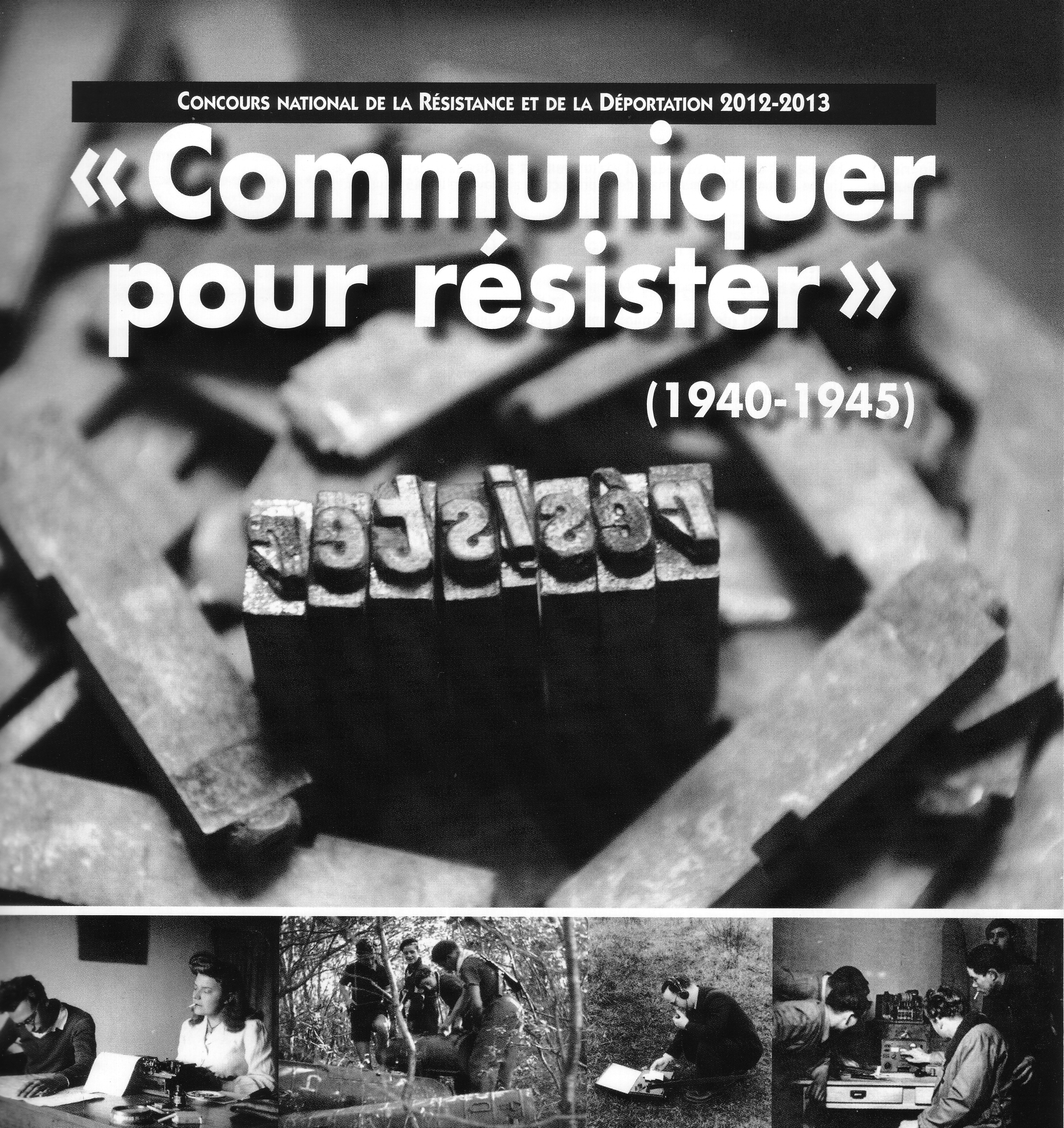 